МБДОУ «Детский сад №14г.Беслана»Ход  занятия: Организационный момент: Воспитатель: Ребята, посмотрите, как много у нас сегодня гостей! Давайте  поздороваемся с ними.- Здравствуйте, уважаемые гости.Встанем мы в кружочек дружно, 
Поздороваться нам нужно, 
Говорю тебе «Привет,
Улыбнись скорей в ответ. 
Здравствуй, правая рука.
Здравствуй, левая рука. 
Здравствуй, друг, здравствуй, друг,
Здравствуй, весь наш дружный круг.Воспитатель: Ребята, а вы знаете, что такое чудо? Дети: Чудо - это волшебство, загадочность.Воспитатель: Ребята, мне сегодня ночью приснился сон, хочу вам рассказать…Я видела чудо сегодня во сне:
Герои всех сказок явились ко мне!
Как будто Мальвина и скромный Пьеро,
Яга и Кощей все творили добро!
Семь гномов волшебных и славный Иван
Спасают  Царевну из западных стран.
Лиса, Винни-Пух и Конек-Горбунок
Танцуют все вместе, пекут вкусный пирог!
И просит Емеля, лежа на печи -
Ты книжку открой и все сказки прочти!Воспитатель: Как вы думаете, о чем я видела сон?Дети: О сказках.Воспитатель: Дети, вы любите сказки? А есть у вас самые любимые сказки?   Назовите их? (Ответы детей)Воспитатель: Вспомните, а какими словами начинаются сказки?Дети: «Жили-были…», «В некотором царстве, в некотором  государстве…», «За горами, за лесами…», «Не далеко, не близко…», «В те далекие старые времена…»Воспитатель: Давайте поиграем в игру «Сказка какая?»Если в сказке есть чудо, то она… (Чудесная)Если в сказке есть волшебство, то она… (Волшебная)Если в сказке есть добро, то она… (Добрая)Если в сказке есть радость, то она… (Радостная)Если в сказке есть загадки, то она… (Загадочная)Если в сказке есть мудрость, то она… (Мудрая)Воспитатель: молодцы, Ребята, а по волшебным таблицам вы сможете отгадать сказку …закройте глазки, вот перед вами таблица, посмотрите внимательно на картинки и скажите, из какой сказки? как называется сказка, назовите героев…Показ слайдов с таблицами («Морозко», «Красная шапочка», «Кот в сапогах», «Хаврошечка» и т.д.)Встали, сделали гимнастикуФизкультминутка «Бабушка-Яга»В одном лесу стоит избушка (соединяем руки над головой - крыша)
Стоит  задом  наперед (повороты вправо и влево),
А в избушке той старушка Бабушка-Яга живет (как будто повязываем платок)
Нос крючком (прикладываем руку к носу и выставляем палец как крючок),      Глаза - как  плошки (пальцы обеих рук складываем в колечки и прикладываем к глазам),      
Словно угольки горят (не убираем рук, повороты головы вправо и влево)
И сердитая и злая (показываем злость, машем кулаком)   
Дыбом волосы стоят (растопыренные пальцы, сделать волосы над голов)
И всего одна нога (стоим на одной ноге)  
Не  простая - костяная (хлопаем по коленям)
Вот так Бабушка-Яга (разводим руки в стороны)(В тишине раздается стук)Воспитатель: Ой, ребята, я что-то слышу… (Заходит Аленушка) Ребята, давайте узнаем, как зовут эту девочку и что она здесь делает.   Здравствуй, девочка! Как тебя зовут? Почему ты здесь? ты заблудилась?Аленушка: Здравствуйте, ребята. Как хорошо, что я вас встретила. Меня зовут Аленушка. Батюшка с матушкой уехали на базар, а мне строго-настрого наказали смотреть за братцем Ванюшей. Я посадила его на травку, а сама с подружками заигралась. Налетели тут  Гуси-лебеди, подхватили да унесли  моего братца Ванечку в лес. (Плачет) Я пошла его искать и заблудилась. Помогите мне, пожалуйста, найти моего братца.  Воспитатель: Ребята, а из какой сказки к нам пришла Аленушка?Дети: Из сказки «Гуси-лебеди».Воспитатель: Поможем Аленушке найти ее братца? Аленушка, мы тебе поможем искать твоего братца, мы нарисуем тебе таблицы подсказки, и все расскажем…Воспитатель: Мы сейчас будем составлять мнемотаблицу по сказке «Гуси-лебеди» и поможем Аленушке найти своего братца. Я предлагаю занять свои места.Зарядка для глазГлазкам нужно отдохнуть (дети закрывают глаза) 
Нужно глубоко вздохнуть (глубокий вдох и выдох)
Глаза по кругу побегут (круговые движения)  
Много-много раз моргнут (моргают)    
Глазам стало хорошо (закрывают глаза ладошками)  
Увидят мои глазки все (широко    открывают  глазки) Дети составляют мнемотаблицы по сказке Ребята, вы все нарисовали таблицы, а сейчас мы по очереди расскажем Аленушке , как и где найти братца…пожалуйста, кто хочет начать сказку…кто продолжит сказку…кто закончит…Дети рассказывают по очереди по своим мнемотаблицам сказку на местах за столами…Аленушка благодарит детей,- спасибо вам большое, я пойду искать своего братца…Рефлексия    Воспитатель: А теперь я предлагаю вам встать в круг и поделиться своими впечатлениями. Что вам больше понравилось…Воспитатель: А мне понравилось, как вы активно занимались! Хочу вам выразить свою благодарность! Вы лучше всех!Входит Аленушка с братцем Ванечкой, говорит- спасибо, нашла братца, и в благодарность принесла яблочки с сада своего батюшки.Конспект по развитию речи в подготовительной группе с элементами мнемотаблицы.Тема: По дорогам сказки «Гуси-лебеди»Воспитатель: Цирихова Белла Николаевна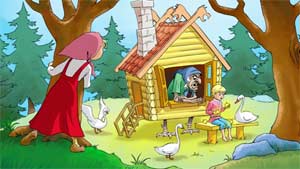 2019Основные задачи:Формирование действий целенаправленного восприятия текста.Развитие навыков планирования пересказа текста (с опорой на наглядность).Закрепление навыков изображать графически знакомый текст.Закрепление навыков грамматически правильного оформления высказываний.Образовательные:Формировать такие нравственные качества как сочувствие, готовность прийти на помощь.Учить детей давать развернутые ответы на заданные вопросы.Закреплять умения решать проблемные ситуации.Развивающие:Развивать координацию движений, общую и мелкую моторику.Развивать умение высказывать свое отношение к героям сказки.Развивать интерес к русским народным сказкам.Воспитательные:Воспитать умение слушать говорящего, не перебивать, сопереживать героям сказки.Воспитать желание быть ответственным.Воспитать любовь к русскому народному творчеству.Материал:запись спокойной музыкикарандаши и таблицы.Презентация слайдов по мнемотаблицам